2013-03-08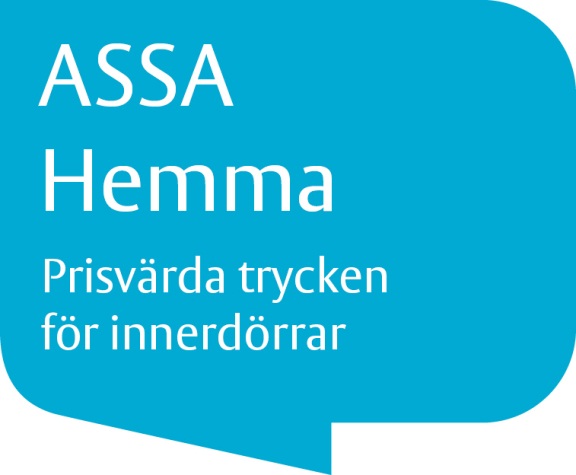 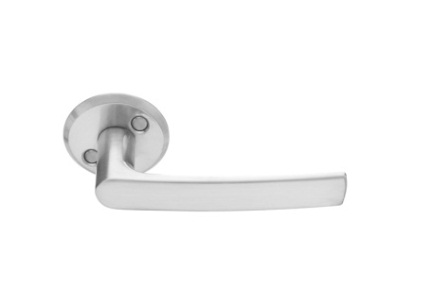 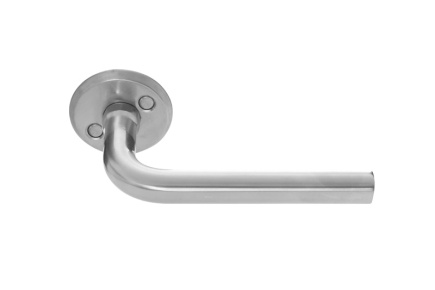 
ASSA Hemma – nya trycken med fokus på design
ASSA har valt ut de mest efterfrågade tryckena i Hemma-serien och 
gjort dem ännu mer intressanta med ett attraktivt pris.ASSA har ändrat i sortimentet för innerdörrstrycken och har lanserat två nya, moderna och samtidigt tidlösa modeller, Emma och Henrietta. 
−Vi vet att många olika designalternativ uppskattas av arkitekter och beslagskonsulter och att Hemma-serien gör ASSAs breda tryckeserbjudande ännu intressantare för det föreskrivande ledet, säger Anders Birgersson, produktchef för Trycken och Beslag på ASSA ABTryckena finns i de populära ytbehandlingarna blank och matt krom. Nyckelskyltarna levereras tillsammans med trycket i en och samma förpackning. 

Produkterna finns på lager för omgående leverans. Se beställningsnummer och pris på nästa sida. För mer information kontakta produktchef Anders Birgersson, 
telefon 016-17 73 81, eller din lokala ASSA representant.Med vänlig hälsning,ASSA ABBenämningArtikelnummerBruttopris
Trycke 14010 Henrico361172110011175 krTrycke 14010 Henrico361172110013180 kr
Trycke 14020 Esther361173110011122 krTrycke 14020 Esther361173110011126 kr
Trycke 14070 Amanda361175110013108 krTrycke 14070 Amanda361175110013112 kr
Trycke 14090 Harald361177110011204 krTrycke 14090 Harald361177110013208 kr
Trycke 14110 Emilia361178110011156 krTrycke 14110 Emilia361178110013162 kr
Trycke 14140 Anita361181110011134 krTrycke 14140 Anita361181110013138 kr
Trycke 14160 Manfred361183110011204 krTrycke 14160 Manfred361183110013208 kr
Trycke 14180 Henning361184110011175 krTrycke 14180 Henning361184110013180 kr
Trycke 14200 Alva361186110011170 krTrycke 14200 Alva361186110013175 kr
Trycke 14240 Henrietta364783110011140 krTrycke 14240 Henrietta364783110013145 kr
Trycke 14250 Emma364788110011130 krTrycke 14250 Emma364788110013135 kr
Toalettvred 1489036119011001190 krToalettvred 1489036119011001395 kr